[Table of Contents]IntroductionWhat is Dot Watch? Name and Part FunctionsHow to WearPower on/off and Battery Powering on/offHow to Charge Checking Battery and Low Battery WarningSleep Mode App Installation and Bluetooth PairingHow to Get the AppConnecting Bluetooth App Menu BarMy WatchClockFunctionsSettingsUsing Braille Mode Checking Time and DateReceiving NotificationsStopwatchTimerWeatherMemoOthersReceiving CallsAlarmsFind my Dot Watch Options and SetupSwitching Watch ModesSwitching to Reverse ModeChanging Time and Date Display OrderSetting Time and DateBluetooth SignalResetUsing Tactile ModeChecking TimeReceiving NotificationsStopwatchTimerWeatherMemoOthersReceiving CallsAlarmsFind my Dot WatchOptions and SetupSwitching Watch ModesSwitching to Reverse ModeSetting Time Bluetooth SignalResetSafety and Handling PrecautionsComponents and SpecificationsRegulatory NoticesNote: This manual is based on the Dot Watch default settings. Depending on the software version on your mobile device, model specification, or your mobile device settings, there may be slight differences. In addition, this product is not supported on tablet PC. IntroductionWhat is Dot Watch?The Dot Watch is a smart watch that connects to the user's smartphone via Dot Watch App and outputs all information in braille. Although Dot Watch can be operated as a standalone analog watch, the Dot Watch App and BLE (Bluetooth Low Energy) connection is recommended. Name and Part FunctionsDot Watch display: This is the main body of the Dot Watch that includes the Dot watch dial. The Dot Watch display is composed of four cells: two on the right and two and the left. Touch Sensors: Located below the second and third cells, the touch sensors can be used to scroll back and forth (left and right).Dot Crown: Located on the right side of the Dot Watch body, the crown is the center button that can be scrolled clockwise and counterclockwise. Select Button: On the right side of the Dot Watch body, the select button is located on top of the crown. Press once to select or operate different functions in the Dot Watch. Home Button: On the right side of the Dot Watch body, the home button is located below the crown. Press once to go to standby status. All the cells are down but all buttons function in standby status. Similarly, in sleep mode, all the cells are down. However, the crown does not function and users must press any button to exit sleep mode. How to WearPut the band around your wrist, and adjust it by pulling it to a comfortable level. If the band slips out from the metal loop, put the magnetic end of the band through the loop and adjust to fit. Be warned that pulling the band excessively may separate the band from the watch and/or cause damage to the band itself. 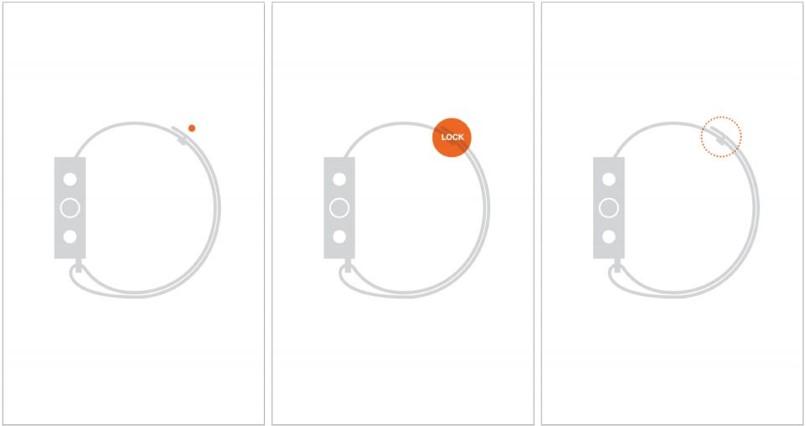 The figure above illustrates how to wear the Dot Watch.Power on/off and BatteryPowering on/offPower OnPress and hold the “Home Button" for 3 seconds to turn on the device. The device will vibrate, and all the braille cells will come up for 3 seconds, and then go down.Power OffPress and hold the “Home Button” for 3 seconds while powered on. The device will turn off after a vibration.How to ChargeThe battery should be fully charged before using the device for the first time. Charge the battery using the magnetic charging cradle (charger) supplied with the device for optimal charging. Personal computer or USB adapter can also be used to charge the battery.First, check the position of the metallic charging terminal on the back of the device and on the charger. This is outlined by a small indention on the back panel of the Dot Watch. Then, face the charging terminal of the charger exactly to the charging terminal of the device, this protrudes from the flat cradle face slightly. The charger has a built-in magnet that assists with the positioning of the device when attempting to charge. Afterwards, connect the charger to an applicable USB terminal. Unless fully discharged, the device will vibrate when start charging. If your Dot Watch is fully discharged, it is recommended to charge for at least 30 minutes before use. When charging, the Dot Watch will not enter sleep mode. When you connect the device to the charger, the device will vibrate twice – one time long and one time short. The device will display the remaining battery life. Once the battery is fully charged, the device will vibrate and return to sleep mode. In the case of the magnetic mesh band, the charger and the band may stick to each other, and may prevent proper charging. Check for alerts (vibration and cell movements) when you start charging. Checking Battery and Low Battery WarningChecking Battery Turn the crown once clockwise to check the remaining battery level. In braille mode, the number will appear in tens without the percentage sign. E.g. 10%: [dots 3,4,5,6/ dots 1/ dots 2,4,5]In tactile mode, the remaining battery level is indicated by the number of dots, increasing by each line from the left. E.g. 50%: [dots 1,2,3,4,5,6/ dots 1,2,3,4,5,6/ dots 3,6/ dots 3,6]Low Battery Warning When the Dot Watch battery level is 20% and 10%, there will be an alert message with three vibrations respectively. Charge your Dot Watch when you get the low battery warning. Sleep ModeIf there is no operation for 60 seconds, all cells are automatically kept inside the display as the device enters sleep mode, which optimizes battery life.While in sleep mode, the crown operation is deactivated. To re-activate, press either buttons. The watch automatically re-activates when a button is pressed, receives alarms, notifications, or warnings. The default “standby time” is set to 60 seconds.App Installation and Bluetooth PairingHow to Get the AppYou can install our Dot Watch App on your smartphone by searching “Dot Watch” on iOS App Store or Google Play Store. The Dot Watch application is provided by Dot Incorporation. -iOS: supported for version 9.0.0 and up in Apple App Store-Android: supported for version 4.4.4 and up in Google Play StoreConnecting BluetoothTurn on the Bluetooth in your smartphone settings. Then, press and hold the “Home Button” of the Dot Watch to turn it on.Run the Dot Watch App, and choose “Start Pairing”. From the list of Bluetooth devices, search the device, “Dot Watch XXXX”. The last 4 digits of the product serial number will appear on the list, and selecting it will pair your Dot Watch to your smartphone.iOS mobile devices require users to pair the Dot Watch to the device by pressing the ‘Pair’ button from the pair notification window for proper connection. Once connected, the device (braille / tactile) will display the output as described below:braille mode: “conn” [dots 1,4/ dots 1,3,5/ dots 1,3,4,5/ dots 1,3,4,5] (⠉⠕⠝⠝) / tactile mode: [dots 1,2,3,5/ dots 2,5/ dots 2,5/ dots 2,4,5,6 ] (⠗⠒⠒⠺)If you have trouble connecting your device, please email us or contact our customer service Facebook page. E-mail: support@dotincorp.com App Menu BarMy WatchStart Pairing Press the start pairing button to search for connectable devices. From the list of devices, please select Dot Watch xxxx to connect your Dot Watch to your mobile device. Battery Level When connected to the device, the app will display the remaining battery level on your Dot Watch.ClockAlarmYou may set up to 10 alarms and vibrations will go off at the desired set time. Hourly AlertDefault settings is not enabled. If you would like to receive hourly alerts on your Dot Watch, please enable this feature. FunctionsSaved MessagesYou can check messages that you have saved from the Dot Watch. The order of information is as follows: app name, sender, content, timestamp.  Study BrailleNumbersYou can check the numbers on your Dot Watch in braille. The selected number will appear on the Dot Watch. E.g. If user selects 5, the device will display the number sign and five in braille. [dots 3,4,5,6/ dots 1,5] If 0-9 is selected, the braille numbers 0-9 will chronologically appear on the device. AlphabetWrite down each alphabet character and check capital letters and lowercase letters on the Dot Watch. E.g. If user types the alphabet F, the device will display the capital letter sign and f in braille [dots 6/ dots 1,2,4] If a-z is selected, the braille alphabets a-z will alphabetically appear on the device. PlaygroundWrite down any desired content and the input will be displayed on the device. You can read long texts by scrolling with the touch sensors. WeatherCheck current weather conditions, choose temperature scale, and more. Read through information by scrolling with the touch sensors. MemoIn memo, write down anything you would like to keep and check the memo any time on your app or on your device. Read through information by scrolling with the touch sensors. You can save up to ten memos. Each memo is limited to 240 characters.Find my Dot WatchThrough the app, locate your Dot Watch. Press the Find my Dot Watch button and your device will vibrating for five minutes. On the device screen “find” [dots 1,2,4/ dots 2,4/ dots 1,3,4,5/ dots 1,4,5] will appear. If no action is taken during the five minutes, the device will stop its vibration. SettingsMy Device Output Settings
-Auto-Scroll Speed: set the movement speed of auto-scrolled cells
-Vibration Intensity: set the intensity of vibrations that occur when receiving notifications, incoming calls, etc. 
-Stand-By Time: set the user-specific time before entering sleep mode.
-Number of Cell(s) Auto-Scrolled: customize the number of cells that are auto-scrolled to your preference. You can choose from 1 to 4 cells. Display Settings
-Watch Mode: in braille mode, all information is in displayed in braille; in tactile mode, users can count the number of pins and feel the shape of the pins for different features. 
-Date Display Order: switch the order of months and days. E.g. December 24th will become 24th December and vice versa. 
-Hour Mode: default is the 12-hour mode with AM and PM indication. You can also switch to 24-hour mode. 
-Reverse Mode: for users who would like to wear the Dot Watch on the right side of their hands, Reverse Mode switches the buttons (select and home) and the roles of the touch sensors. Notification SettingsSet whether to accept notifications such as calls and messages from your mobile device. You can receive selected notifications from your mobile device by selecting either calls or messages or both. You can also choose not to receive notifications by turning off notifications entirely. -For Android users, app-specific notifications can be set.Language SettingsUsers can set the desired language (if supported) to receive information such as notifications, memo, weather, etc. This may take up to 5 minutes. Users can select the rules and braille grade for a specific language. Firmware Update (Current Version)Dictates the current version as well as the need to update to a new firmware version. Watch InformationCheck your smartphone and application main information such as device type, serial number, firmware, protocol, application, and OS version. UnpairIf you would like to use the Dot Watch standalone, unpair your Dot Watch. Please note that all data will be reset. For iOS users, complete unpairing by clicking on ‘forget this device’ on your mobile settings.  SupportContact Dot Mate*only available in KoreaContact UsLet us know any inquiries via email. User GuideGet more information on how to use the Dot Watch.TutorialGo through the tutorial to understand the basic functions of the Dot Watch. Policies You can check different terms and conditions, privacy policy, diagnostics and usage data, open source licenses. Check your application version and smartphone version below. Using Braille ModeChecking Time and DateHow to Check TimeThe time of your smartphone is automatically synchronized to your Dot Watch when paired. The time function continues to operate even after the connection to the smartphone is lost. By default, the time is displayed in 12 hours.While at standby status or sleep mode, press the select button once to display the time. The left two cells indicate the hours and the right two cells indicate the minutes. Press the select button once more to check the seconds.How to Check DateThe date of your smartphone is automatically synchronized to your Dot Watch when paired. The date function continues to operate even after the connection to the smartphone is lost.While at standby status or sleep mode, press the select button three times to display the current date. The left two cells reads the months, the right two cells reads the date.Receiving NotificationsThe Dot Watch allows users to receive notifications from their applications such as text messages, SNS notifications (e.g. Facebook, WhatsApp, weather apps, emails, etc.). Users can save up to 50 notifications on the Dot Watch. Notifications are displayed in braille with the application name, sender information, content, and timestamp in that order, respectively. The latest notification will always be notification number one. *Please note that notifications are synchronized with mobile devices. Therefore, messages that are read from mobile devices are deleted from the Dot Watch. You can check different notifications from different applications such as messages from WhatsApp, Facebook, emails, and more.Reading NotificationsUpon receiving a notification, the device briefly vibrates twice. Turn the crown downwards (counterclockwise) once to notifications menu. You will see “noti” [dots 1,3,4,5/ dots 1,3,5/ dots 2,3,4,5/ dots 2,4] (⠝⠕⠞⠊) on the display. From the notification menu, press the select button once and use the crown to check how many messages are on your Dot Watch. Turn the crown to scroll one message at a time. Use the touch sensors to scroll ten messages at a time. Save NotificationsWhile reading the notification, if you feel the need to save the message on the app, press and hold the select button to save. You can check saved messages on the Dot Watch App. Deleting NotificationsDelete AllIf you would like to delete all notifications, press the home button for 3 seconds from the number of notifications screen. You will feel a vibration and “none” [dots 1,3,4,5/ dots 1,3,5/ dots 1,3,4,5/ dots 1,5] (⠝⠕⠝⠑) will be displayed.Delete Selected NotificationsWhen reading a particular message, press the home button until you feel a vibration. That particular message will be deleted. StopwatchTo use stopwatch function, scroll the crown twice counterclockwise, “stop” [dots 2,3,4/ dots 2,3,4,5/ dots 1,3,5/ dots 1,2,3,4] (⠎⠞⠕⠏) will appear on the display. Press the select button to start and stop stopwatch. The stopwatch will still run in the background when left un-paused. The four cells will display minutes and seconds up to 59 minutes and 59 seconds. From 1 hour and on, the four cells will display only the hours and minutes up to 23 hours and 59 minutes. Stopwatch runs to a maximum of 23 hours and 50 minutes. Afterwards, stopwatch will be dismissed. TimerTo use timer function, scroll the crown three times counterclockwise, “timr” [dots 2,3,4,5/ dots 2,4/ dots 1,3,4/ dots 1,2,3,5] (⠞⠊⠍⠗) will appear on the display. Press the select button to set the timer. The timer will still run in the background when left un-paused. The count limit is 60 minutes. Here, the left two cells are indicate the minutes, and the right two cells indicate the seconds. Turn the Dot Crown to scroll one digit at a time and use the touch sensors to scroll ten digits at a time. Set the minutes, and press the select button to move onto the seconds. After settings the seconds, press the select button to start the countdown. When the countdown is completed, timeout “tout” [dots 2,3,4,5/ dots 1,3,5/ dots 1,3,6/ dots 2,3,4,5] (⠞⠕⠥⠞) will appear with vibrations to notify. Press the home button to dismiss the timer notification, or it will be dismissed automatically after 5 minutes.WeatherYou can check the current weather information after enabling the location services. To use weather function, scroll the crown four times counterclockwise, “weather” [dots 2,4,5,6/ dots 2/ dots 2,3,4,6/ dots 1,2,3,5] will appear on the display. Press the select button to view the current weather. If you see “none” [dots 1,3,4,5/ dots 1,3,5/ dots 1,3,4,5/ dots 1,5] press the select button to request current weather information. Use the touch sensors to access the entire content. While using the touch sensors, users will be notified of the start and end of the information with two quick vibrations.MemoCreate a memo on the Dot app and check your memo on the Dot Watch. To check memo, scroll the crown five times counterclockwise, “memo” [dots 1,3,4/ dots 1,5/ dots 1,3,4/ dots 1,3,5] will appear on the display. Press the select button to view the total number of memos available. Use the crown to change the numbers. To access memo, press the select button at the desired number. Use the touch sensors to scroll through the memo content. You may save up to 10 memos. If there are no memo “none” [dots 1,3,4,5/ dots 1,3,5/ dots 1,3,4,5/ dot 1,5] will appear.OthersReceiving CallsWhen you have an incoming call, the Dot Watch will vibrate and “call” [dots 1,4/ dots 1/ dots 1,2,3/ dots 1,2,3] (⠉⠁⠇⠇) will appear on the display. By pressing the home button, you can reject the call. By pressing the select button, the caller ID will be displayed. If the contact is saved on your mobile device, the name will appear in braille. If not, the number will appear in braille. (iOS) While checking the caller ID, press the select button to receive the call and home button to reject the call. After receiving or rejecting the call, the display will go back to home screen.AlarmsYou can set up to ten alarms on the app. At the desired time, the alarm will go off on the Dot Watch with vibrations and “al” on the first two cells and the alarm number on the third and fourth cells indicated by a number sign and the number 1-9. Alarm number 10 will be indicated by 0. At this time, if there is no user input after pressing the select button, the alarm will reoccur after five (5) minutes. Turn the alarm off by pressing the home button or it will automatically go out after 5 minutes.E.g. Alarm 10: “al0” [dots 1/ dots 1,2,3/ dots 3,4,5,6/ dots 2,4,5]Find my SmartphoneWhen your mobile device is connected to the Dot Watch, press both the home button and the select button simultaneously twice and the smartphone will vibrate with alarming sound. Use this function to easily locate your smartphone.Options and SetupSwitching Watch ModesPress home button - select button - home button - press and hold select button to switch to tactile mode/braille mode. The device will vibrate and notify that the mode is changed. You can switch back to braille mode/tactile mode by repeating the above command. You can also configure this in the app. Switching to Reverse ModePress the buttons in the following order to switch between the standard mode and the reverse screen mode: press the home button twice – select button twice – home button twice – select button twice – then press and hold the select button.*Note that the select button and home button input is switched and touch sensors, crown, and the cell display are all reversed. You can also configure this in the app. Changing Time and Date Display OrderChanging Hour Mode To switch the time displaying in 12 hours mode to 24 hour mode, press and hold the select button while viewing the time (hours and minutes) or while viewing the seconds. You can also configure this in the app.Changing Date Display OrderPress and hold the select button while viewing the date to switch the order of the months and date – from MMDD to DDMM and vice versa. You can also configure this in the app. Setting Time and DateWhen the Dot Watch is connected to your mobile device, you cannot manually set the time and date. Two quick vibrations will indicate that you cannot access manual settings. Please remember that your Dot Watch is automatically synced to your phone’s time and date. *When moving to a different time zone, please re-pair your Dot Watch to your phone to re-synchronize the new time zone and date. Setting TimeFrom standby status, press and hold both the select button and home button at the same time to set the time manually – “set” [dots 2,3,4/ dots 1,5/ dots 2,3,4,5] (⠎⠑⠞) will appear on the screen. Press the select button to set the current hour which is displayed in the first and second cell. Turn the crown to scroll one at a time. Use the touch sensors to scroll ten at a time. Once set, press the select button to move on to the minutes which is displayed in the third and fourth cell. After setting the hours and minutes, press the select button. By default, the seconds are set to 00 seconds. In 12 hour mode, move the crown to select AM or PM “am” [dot 1/dots 1,3,4] (⠁⠍) or “pm” [dots 1,2,3,4/ dots 1,3,4] (⠏⠍). Upon setting AM/PM, press the select button, the Dot Watch will vibrate to signal completion of the time setting. Setting DateFrom the home screen, press and hold both the select button and the home button at the same time – “set” [dots 2,3,4/ dots 1,5/ dots 2,3,4,5] (⠎⠑⠞⠀) will appear on the screen. Press and hold the select button to set the date. The year of the default date will appear as “2018” [dots 1,2/ dots 2,4,5/ dot 1/ dots 1,2,5] (⠃⠚⠁⠓) Turn the Dot Crown up (+1 year) or down (-1 year) to set the year, then press the select button to move on to set the month and date. Set the month which is represented in the first and second cell. Turn the crown to scroll one at a time. Use the touch sensors to scroll ten at a time. Once set, press the select button to move on to set the date which is represented in the third and fourth cells. If the display is currently on dd/mm, then set the month first which is represented in the third and fourth cells. Then set the date which is represented in the first and second cells. Upon setting the date, press the select button. The device vibrates, and date setting (month and date) is completed.Bluetooth signalIt is recommended to turn off the Bluetooth signal when using Dot Watch without connecting to a mobile device. On the Bluetooth connection status screen, press and hold the select button. “off” [dots 1,3,5/ dots 1,2,4/ dots 1,2,4] (⠕⠋⠋⠀) will be displayed and users will not be able to connect the Dot Watch to any mobile devices. Also, it is highly recommended to turn off Bluetooth signal after disconnecting Bluetooth from the mobile device. ResetResetting BluetoothTo connect the Dot Watch to another mobile device, you need to initialize the Bluetooth memory stored in the device. From standby status, turn the crown twice clockwise to get to the Bluetooth connection status screen. Press and hold both the select button and the home button simultaneously in the Bluetooth connection status screen, all the pins come up with vibration and the initialization is completed.Master ResettingMake sure the Dot Watch is turned off. Press and hold both the home button and select button until the Dot Watch is turned on. This resets all the Dot Watch settings back to default. It is recommended that you do NOT master reset the Dot Watch while it is still connected via Bluetooth. Time, watch mode (braille, tactile) time and date, output settings, standby time, Bluetooth information and everything resets to default. Using Tactile ModeChecking TimeThe time of your smartphone is automatically synchronized to your Dot Watch when paired. The time function continues to operate even after the connection to the smartphone is lost. Press the select button to check the time. The left two cells indicate the hours, and the right two cells indicate the minutes. The dots on the left two cells indicate the hour. Each dot represents one hour. Each pin on the right two cells indicates 5-minute intervals of the hour.E.g.) 03:42 (⠋⠀⠿⠉) 3 pins on the first two cells tell 3 o'clock03:42 (⠋⠀⠿⠉) 8 pins on the left two cells tell minutes between 40~44 minutes. Press the select button one more time to check the exact minutes. The left two cells here display the minutes in tens, while the right two cells display minutes in ones. E.g.) 42 minutes: (⠛⠀⠉⠀) The first two cells are the tens digit. The right two cells are the units digit.Receiving NotificationsThe Dot Watch allows users to receive notifications from their applications such as text messages, SNS notifications (e.g. Facebook, WhatsApp, weather apps, emails, etc.). Users can save up to 50 notifications on the Dot Watch. Notifications are displayed in braille with the application name, sender information, content, and timestamp in that order, respectively. The latest notification will always be notification number one. *Please note that notifications are synchronized with mobile devices. Therefore, messages that are read from mobile devices are deleted from the Dot Watch. You can check different notifications from different applications such as messages from WhatsApp, Facebook, emails, and more. Turn the crown downwards (counterclockwise) once to notifications menu. Enter the menu by pressing the select button. Here, you can count the total number of notifications here. The second cell represents the tens’ digit and the third and fourth cells are used to count the units’ digit. E.g. 27: Users can count two dots in cell 2 and seven dots in total in cells 3 and 4. StopwatchFollow the guideline below to use the Stopwatch function while in Tactile Mode. From the standby status, turn the Dot Crown downward twice to access the stopwatch function – (⠀⠸⠇⠀) will appear on the screen. Press the select button to enter the stopwatch function, you will notice all the pins are put down. Press the select button to start the stopwatch. The first cell on the left indicate minutes, the second cell indicates seconds in tens. The right two cells indicate seconds in ones. While the stopwatch is operating, press the select button to pause. Press the select button again to resume. Press and hold the select button to reset. Press the select button to start a new cycle. After 7 minutes, stopwatch will be dismissed. Please note that the stopwatch will still run in the background when left un-paused.TimerFollow the guideline below to use the 4 Minute Timer function while in Tactile Mode. From the standby status, turn Dot Crown downward counterclockwise 3 times to browse timer function – (⠯⠭⠀⠀) will appear on the screen. Press the select button to activate timer. The timer will begins and dot 1 of the first cell starts blinking. The screen changes as the time passes:(⠉⠉⠉⠉) -> (⠏⠉⠉⠉) -> (⠿⠉⠉⠉) -> (⠿⠏⠉⠉) -> (⠿⠿⠉⠉) -> (⠿⠿⠏⠉) -> (⠿⠿⠿⠉) -> (⠿⠿⠿⠏) -> (⠿⠿⠿⠿) For every 30 seconds, one row will appear. When the countdown is completed, timeout (⠀⠀⠭⠽) is displayed to notify. To end the timer, press the select button, or it will automatically end after the 5 minutes. Please note that timer will still run in the background when left un-paused. WeatherYou can check the current weather information after enabling the location services. To use weather function, scroll the crown four times counterclockwise. The Dot Watch will display the shape of the alphabet W in tactile. MemoCreate a memo on the Dot app and check your memo on the Dot Watch. To check memo, scroll the crown five times counterclockwise. Enter the menu by pressing the select button. Here, you can count the total number of notifications here. The second cell represents the tens’ digit and the third and fourth cells are used to count the units’ digit. You may save up to 10 memos. E.g. memo 8: Users can count 0 dots in cell 2 and eight dots in total in cells 3 and 4.OthersReceiving CallsWhen you have an incoming call, the Dot Watch will vibrate and the display will have a horizontal line followed by two alternating dots on the last cell. By pressing the home button, you can reject the call. By pressing the select button, the caller ID will be displayed. If the contact is saved on your mobile device, the name will appear in braille. If not, the number will appear in braille. (iOS) While checking the caller ID, press the select button to receive the call and home button to reject the call. After receiving or rejecting the call, the display will go back to home screen.AlarmsYou can set up to ten alarms on the app. At the desired time, the alarm will go off on the Dot Watch with vibrations and on the first two cells the shape of a rectangle will appear. Users can count the dots on the third and fourth cells to figure out the alarm number. At this time, if there is no user input after pressing the select button, the alarm will reoccur after five (5) minutes. Turn the alarm off by pressing the home button or it will automatically go out after 5 minutes.Find my SmartphoneWhen your mobile device is connected to the Dot Watch, press both the home button and the select button simultaneously twice and the smartphone will vibrate with alarming sound. Use this function to easily locate your smartphone.Options and Setup Switching Watch ModesPress home button - select button - home button - press and hold select button to switch to tactile mode/braille mode. The device will vibrate and notify that the mode is changed. You can switch back to braille mode/tactile mode by repeating the above command. You can also configure this in the app.Switching to Reverse ModePress the buttons in the following order to switch between the standard mode and the reverse screen mode: press the home button twice – select button twice – home button twice – select button twice – then press and hold the select button.*Note that the select button and home button input is switched and touch sensors, crown, and the cell display are all reversed. You can also configure this in the app.Setting TimeWhen the Dot Watch is connected to your mobile device, you cannot manually set the time and date. Two quick vibrations will indicate that you cannot access manual settings. Please remember that your Dot Watch is automatically synced to your phone’s time and date. *When moving to a different time zone, please re-pair your Dot Watch to your phone to re-synchronize the new time zone and date. To set the time when using the Dot Watch standalone, press and hold both the select button and home button at the same time to set the time manually. The square tactile display will indicate that you will be manually setting the time. Press select and enter the hour setting screen. Here, scroll the crown and set the hour. When complete, press the select button again and now set the minutes. Here, the first and second cells will represent the tens’ digit. Use the touch sensors to set the desired number of the tens’ digit of minutes. To set the units’ digit which is represented in the third and fourth cells, use the crown to set the desired number of the units’ digit of minutes. Bluetooth SignalIt is recommended to turn off the Bluetooth signal when using Dot Watch without connecting to a mobile device. On the Bluetooth connection status screen, press and hold the select button. The display will indicate a straight horizontal line and users will not be able to connect the Dot Watch to any mobile devices. Also, it is highly recommended to turn off Bluetooth signal after disconnecting Bluetooth from the mobile device. ResetResetting BluetoothTo connect the Dot Watch to another mobile device, you need to initialize the Bluetooth memory stored in the device. From standby status, turn the crown twice clockwise to get to the Bluetooth connection status screen. Press and hold both the select button and the home button simultaneously in the Bluetooth connection status screen, all the pins come up with vibration and the initialization is completed.Master ResettingMake sure the Dot Watch is turned off. Press and hold both the home button and select button until the Dot Watch is turned on. This resets all the Dot Watch settings back to default. It is recommended that you do NOT master reset the Dot Watch while it is still connected via Bluetooth. Time, watch mode (braille, tactile) time and date, output settings, standby time, Bluetooth information and everything resets to default.Safety and Handling Precautions [Lightning Hazards]When thunder or lightning is severe, it is advised not use the device. Disconnect the charger from its power source.A Lightning strike may cause serious injury or fire.[Use in Restricted Areas]Do not use the device in restricted areas where the use of electronic device is prohibited, such as in the airplanes, hospitals, etc.Note that some electronic / communication devices may be affected by electromagnetic waves when using the device.The device may pass safely through an airport X-ray scanner; however, it is advised not to wear the device while passing through a metal-detecting security terminal.[Disassemble Precautions]Do not disassemble or shock the device. There may be risks of electric shock, short circuiting, or fire.Do not use damaged devices. There may be risks of fire, burn, injury or electric shock.If the device is damaged or malfunctions, contact the nearest customer service center.Disassembling the device at-will may damage the device. In the case that you may need to disassemble the device, please visit the nearest service center. Unauthorized disassembly will avoid your warranty and may cause irreparable damage to the device and/or cause bodily harm.[Power Precautions]Insert the charger USB cable correctly and make sure it is firmly connected.Do not bend, pull, twist, heat, or cut the charging cable. Doing so may damage the cable and cause fire or electric shock.Do not place any heavy materials on the charger.When cleaning, it is advised to disconnect the cable, as there may be risks of fire or electric shock.Avoid vibration or shock and disconnect the charger when not in use.Do not use the charger if the USB connector is loose or damaged. If the connection is unstable, it may cause damage and/or ignite.[High Temperature and Humidity Precautions]Do not use the device in hot or humid places.Do not place the device in direct sunlight or under a heater, quilt, carpet for extended periods of time, or in a hot or humid environment such as steam room or sauna.Normal operating temperature: 0~40oC[Chemical Precautions]Do not use alcohol, benzene, acetone, or any other chemical-based solutions to clean the device. The device may malfunction or may cause fire or irreparable damage to the device.To clean, gently wipe the device with a soft cloth.If you require assistance with cleaning the device, please contact our customer support.[Metal Precautions]Do not place charging terminals close to exposed metal, such as necklaces, keys, coins, nails, watches, etc.If metal objects are shorted to the charging terminal, there may be risk of explosion and/or irreparable damage to the device.[Children/Pets Precaution]Store the device, charger, and parts away from children and pets. The device may cause electric shock, or cause exposure to electromagnetic waves when damaged or in contact with saliva.Be careful to keep children and pets away from the device. Swallowing or biting the device, charger, or parts may cause suffocation, and or bodily harm.Keep the device, charger, or parts away from sharp metal objects, such as keys, hairpins, coins, or nails. Any unintended pressure to the battery may compromise the quality and/or cause irreparable damage to the charger.[Hazardous Area Precaution]Do not use the device in magnetic-sensitive atmosphere. It may affect high-frequency equipment. Do not place the device in an unstable place, such as a vibrating surface or a sloping area. Failure to do so may damage the device and/or cause bodily harm.[Fire Precaution]Do not wrap the device or cover with insulation when in-use or when charging.Make sure to recycle it correctly. Disposing electronic device in the trash may cause environmental damage.If you need assistance with disposing the device, battery and/or the charger, please contact your local authorities. [Skin Damage Precaution]When using the device for a long time, the temperature of the surface of the device may rise. This is a normal instance and should not affect the standard operations of the device. Cease using the device immediately if it causes skin spots, pigmentation, or burns.If the device causes any allergic reaction, stop using the device immediately and consult a doctor.Cease using the device if the top cover is damaged to expose any of the inner mechanical parts of the device.[Magnetism Precaution]Do not be in close contact with objects with underlying magnetic chips, such as credit cards, phone cards, bankbooks, and tickets. Information may be damaged due to the device’s magnetic property.Do not use the magnetic charging cradle with any other objects, as it contains stronger magnet that may interfere with pacemakers, credit cards, watches, and other magnetically-sensitive objects.[Storage Precaution]When not in use, disconnect the charging cable from the outlet and store it in a safe place.[Battery Precaution]In hot or humid places, the battery may not charge well or may be consumed more quickly than average.If you want to use the device again after ceasing for a prolonged period, use it after the device is fully charged.Removing the battery by force may cause it to ignite or explode. Do not expose the battery or charger to direct sunlight or use it in a place with high humidity, such as a sauna or a heated automobile.Do not open, disassemble, damage, bend, deform, puncture, or crush the device.Do not attempt to alter or modify the battery, insert foreign objects, immerse or expose to water or other liquids.Once the device is fully charged, disconnect the charger from the outlet to prevent unnecessary power consumption.It is recommended to bring both the device and charger when visiting our service center due to any customer issues.There may be risks of fire or explosion, if the batteries are not replaced correctly. Dispose of used batteries according to Dot Incorporation’s authorized instructions.The contents of this User's Guide are based on the default settings of the device.The contents of this manual may differ from the actual device experience depending on the software version, firmware version, telecommunication service, model specifications, and the user's customized settings. If water or dust gets into the device, it may damage or cause the device to malfunction. To maintain normal functionality, carefully follow the precautions below:When the cells are compromised by liquids, turn off the power and let it dry completely before use. The device may be damaged if the user attempts to operate the device while the cells are not completely dry.Be warned that the device may be damaged if dropped or under heavy pressure.When using in a dusty environment, dust may accumulate inside the cells and interfere with proper operation and/or irreparably damage the device. Please exercise caution.The Warranty service does not apply to problems caused by installing and/or operating the device alongside unauthorized third party software and hardware.If the user modifies the device's registry settings or firmware to arbitrarily change the function or compatibility, the device may not work properly and the warranty will be void.The applications and services provided in this device may be changed or discontinued by Dot Incorporation without notice when inevitable circumstances present themselves.If the user changes any of the software provided by Dot or download software for the device that is obtained through other means than the official channels for distribution, the device may malfunction or damage irreparably. In this case, warranty service will be void.The Dot Watch currently does not provide services related with personal safety and health due to possible radio wave interference with life-support mechanisms.Due to development circumstances, basic components may change without a prior notice.Device design and specifications may change without notice for performance improvements. Please use approved accessories provided and authorized by Dot Incorporation. Use of non-genuine parts and components may result in device malfunction and/or irreparable damage. In this case, warranty service will be void.Components and Specifications[PLATFORM] Platform: Wireless MCU Platform Bluetooth: Bluetooth LE (Low Energy) 4.2[DISPLAY] Type: Refreshable Braille Display Resolution: 4 Braille Cells (24 Dots)[FEATURES] Buttons/Switch: 2 Buttons, 1 Encoder Switch Motor: Shaft Horizontal Vibration Motor Sensors: Front Touch Sensors, Gyroscope (3 Axis)[Battery] Battery: DC3.7V 400mAh non-removable Li-Polymer battery[Charger] Charger: USB B Type DC5V Cradle Dock[DIMENSIONS] Body: 43.0 D x 12.5 T (mm) Band: 22.0 x 220(Small) / 250(Medium) / 290(Large) (mm) Charger: 45.0 D x 7.0 T (mm)[WEIGHT] Body: 27g Band: 8g Charger: 20g[MATERIAL] Body: Aluminum Steel Band: Natural Leather Charger: Plastic[COLOR] Front: Off-White Body: Silver Band: Silver Mesh BandCharger: GrayRegulatory NoticesFCC STATEMENTThis device complies with part 15 of the FCC Rules. Operation is subject to the following two conditions: (1) This device may not cause harmful interference, and (2) this device must accept any interference received, including interference that may cause undesired operation.FCC WARNINGChanges or modifications not approved by Dot Incorporation could void the user’s authority to operate the equipment. This equipment has been tested and found to comply with the limits for a Class B digital device, pursuant to part 15 of the FCC Rules. These limits are designed to provide reasonable protection against harmful interference in a residential installation. This equipment generates, uses and can radiate radio frequency energy and, if not installed and used in accordance with the instructions, may cause harmful interference to radio communications. However, there is no guarantee that interference will not occur in a particular installation. If this equipment does cause harmful interference to radio or television reception, which can be determined by turning the equipment off and on, the user is encouraged to try to correct the interference by one or more of the following measures:- Reorient or relocate the receiving antenna.- Increase the separation between the equipment and receiver.- Connect the equipment into an outlet on a circuit different from that to which the receiver is connected.- Consult the dealer or an experienced radio/TV technician for help.This device meets the FCC requirements for RF exposure in public or uncontrolled environments. Without permission, any company, firm or user shall not alter the frequency, increase the power, or change the characteristics and functions of the original design of the certified lower power frequency electric machinery. The application of low power frequency electric machineries shall not affect the navigation safety nor interfere a legal communication, if an interference is found, the service will be suspended until improvement is made and the interference no longer exists. The foregoing legal communication refers to the wireless telecommunication operated according to the telecommunications laws and regulations. The low power frequency electric machinery should be able to tolerate the interference of the electric wave radiation electric machineries and equipment for legal communications or industrial and scientific applications. CE NOTICEDeclaration of Conformity with Regard to the R&TTE DIRECTIVE 1999/5/EC, LOW VOLTAGE DIRECTICE 2014/35/EU. Dot Incorporation is authorized to apply the CE Mark on the Dot Watch, Model DW01, thereby declaring conformity to the essential requirements and other relevant provisions of Directive 1999/5/EC. Compliant with the standard R&TTE 1999/5/EC, Article 3(1)(a) – Health and Safety, Article 3(1)(b) – EMC, Article 3(2) – RadioCompliant with:EN 6095001:2006+A11:2009+A1:2010+A12:2011+A2:2013EN 62311:2008EN 301 489-1 V1.9.2 EN 301 489017 V2.2.1EN 300 328 V1.9.1It is confirmed that a sample of the product has been tested and found in conformity with below standard(s) : ROHS: EN 50581: 2012, IEC 62321-3-1: 2013BLUETOOTH SIG NOTICEThe Dot Watch (DW-01) is acknowledged as being in accordance with the Bluetooth Qualification Process as specified within the Bluetooth Specifications and as required within the current PRD.DISPOSAL AND RECYCLING INFORMATIONThe symbol on the product or its packaging signifies that this product has to be disposed separately from ordinary household wastes at its end of life. Please kindly be aware that it is your responsibility to dispose electronic equipment at recycling centers so as to help conserve natural resources. Each country in the European Union should have its collection centers for electrical and electronic equipment recycling. For information about your recycling drop off point, please contact your local related electrical and electronic equipment waste management authority or the retailer where you bought the product.- Do not dispose of your Dot Watch with household waste- Disposal of the packaging and your Dot Watch should be done in accordance with local regulations.- Batteries are not to be disposed of in municipal waste stream and require separate collection.- For additional information on disposal and recycling, including contact details of a distributor in your region, please contact support@dotincorp.com